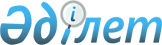 2014 жылға арналған Астана қаласының көктемгі егіс және егін жинау жұмыстарын жүргізуге тыңайтқыштарды, жанар-жағар май материалдары мен тауарлық-материалдық құндылықтарды субсидиялау нормаларын, басым ауыл шаруашылығы дақылдарының тізбесін белгілеу туралы
					
			Күшін жойған
			
			
		
					Астана қаласы әкімдігінің 2014 жылғы 29 мамырдағы № 102-877 қаулысы. Астана қаласының Әділет департаментінде 2014 жылғы 26 маусымда № 816 болып тіркелді. Күші жойылды - Астана қаласы әкімдігінің 2014 жылғы 3 қазандағы № 102-1644 қаулысымен      Ескерту. Қаулының күші жойылды - Астана қаласы әкімдігінің 03.10.2014 № 102-1644 (алғашқы ресми жарияланған күннен кейін он күнтізбелік күн өткен соң қолданысқа енгізіледі) қаулысымен.

      «Қазақстан Республикасындағы жергілікті мемлекеттік басқару және өзін-өзі басқару туралы» Қазақстан Республикасының 2001 жылғы 23 қаңтардағы Заңы 27-бабы 1-тармағының 5) тармақшасына және Қазақстан Республикасы Үкіметінің 2011 жылғы 4 наурыздағы № 221 қаулысымен бекітілген Өсімдік шаруашылығы өнімінің шығымдылығы мен сапасын арттыруға жергілікті бюджеттерден субсидиялау қағидасының 8-тармағына сәйкес Астана қаласының әкімдігі ҚАУЛЫ ЕТЕДІ:



      1. 2014 жылға арналған:

      1) басым дақылдардың тізбесі 1-қосымшаға сәйкес;

      2) көктемгi егiс және егiн жинау жұмыстарын жүргізуге қажеттi жанар-жағар май материалдары мен басқа да тауарлық-материалдық құндылықтарының құнын арзандатуға арналған субсидиялар нормалары 2-қосымшаға сәйкес;

      3) отандық өндірушілер сатқан субсидияланатын тыңайтқыш түрлері мен 1 тонна (литр, килограмм) тыңайтқышқа арналған субсидия нормалары  3-қосымшағасәйкес;

      4) отандық өндірушілерден сатып алынған субсидияланған гербицид түрлері және 1 килограмм (литр) гербицидке арналған субсидия нормалары 4-қосымшаға сәйкес белгіленсін.



      2. «Астана қаласының Ауыл шаруашылығы басқармасы» мемлекеттік мекемесінің басшысы осы қаулының әділет органдарында мемлекеттік тіркелуін, кейіннен бұқаралық ақпарат құралдарында ресми жариялануын және мерзімді басылымдарда, сонымен қатар Қазақстан Республикасының Үкіметі белгілейтін интернет-ресурста және Астана қаласы әкімдігінің интернет-ресурсында орналасуын қамтамасыз етсін.



      3. Осы қаулының орындалуын бақылау Астана қаласы әкімінің орынбасары Е.Қ. Нағаспаевқа жүктелсін.



      4. Осы қаулы алғашқы ресми жарияланған күннен кейін он күнтізбелік күн өткен соң қолданысқа енгізіледі.      Әкім                                       И. Тасмағамбетов      Келісілді:

      Қазақстан Республикасының

      Ауыл шаруашылығы министрі

      __________________А. Мамытбеков

      2014 жылғы «___» _______________

Астана қаласы әкімдігінің

2014 жылғы 29 мамырдағы  

№ 102-877 қаулысына    

1-қосымша          

Басым дақылдардың тізбесі

Астана қаласы әкімдігінің

2014 жылғы 29 мамырдағы  

№ 102-877 қаулысына    

2-қосымша          

Көктемгi егiс және егiн жинау жұмыстарын жүргізуге қажеттi

жанар-жағар май материалдары мен басқа да тауарлық-материалдық

құндылықтарының құнын арзандатуға арналған субсидиялар

нормалары

Астана қаласы әкімдігінің

2014 жылғы 29 мамырдағы  

№ 102-877 қаулысына    

3-қосымша          

Отандық өндірушілер сататын субсидияланатын тыңайтқыш түрлері

мен 1 тонна (литр, килограмм) тыңайтқышқа арналған субсидия

нормалары

Астана қаласы әкімдігінің

2014 жылғы 29 мамырдағы  

№ 102-877 қаулысына    

4-қосымша          

Отандық өндірушілерден сатып алынған субсидияланған гербицид

түрлері және 1 килограмм (литр) гербицидке арналған субсидия

нормалары
					© 2012. Қазақстан Республикасы Әділет министрлігінің «Қазақстан Республикасының Заңнама және құқықтық ақпарат институты» ШЖҚ РМК
				Р/с №Ауыл шаруашылығы дақылдарының атауы1.Дәнді дақылдар (бидай, арпа)2.Жемшөптік дақылдар (бір жылдық шөп)3.Картоп4.Өндірістік түріндегі жабық топырақтағы көкөністер (қызанақ, қияр)Р/с №Ауыл шаруашылығы дақылдарының атауыБюджеттік субсидиялардың 1 гектарға арналған нормасы (теңге)Дақыл егістігі үшін ұсынылады1.Дәнді дақылдар (бидай, арпа)4002014 жылғы 12 мамырдан 4 маусым аралығында2.Жемшөптік дақылдар2 5002014 жылғы 12 мамырдан 10 маусым аралығында3.Картоп16 6002014 жылғы 10 – 25 мамыр аралығында4.Өндірістік түріндегі жабық топырақтағы көкөністер (бір дақыл айналымы)1 500 0002014 жылдың 1 қаңтарынан 15 маусым аралығында бірінші дақыл айналымы, 2014 жылдың 1 қыркүйегінен 31 желтоқсан аралығында екінші дақыл айналымыР/с №Субсидияланатын тыңайтқыштар түрлеріӨлшем бірлігіБір бірліктің құнын арзандату пайызыБір бірлікке арналған субсидиялау нормасы (теңге)Минералдық тыңайтқыштарды қолдану мерзімі1.Аммиак селитрасы (N- 34,4%)тонна5028 900вегетациялық кезең ішіндеР/с №Субсидияланатын гербицидтер түрлеріӨлшем бірлігіБір бірліктің құнын арзандату пайызыБір бірлікке арналған субсидиялау нормасы (теңге)Гербицидтерді қолдану мерзімі1.2,4-Д Экстра,72% сулы ерітінді (диметиламиндық тұз 2,4 –Д)литр50375вегетациялық кезең ішінде